Purchasing Advance Tickets/Armband Online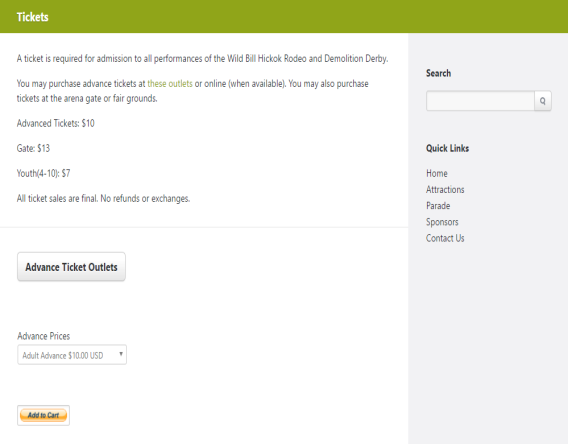 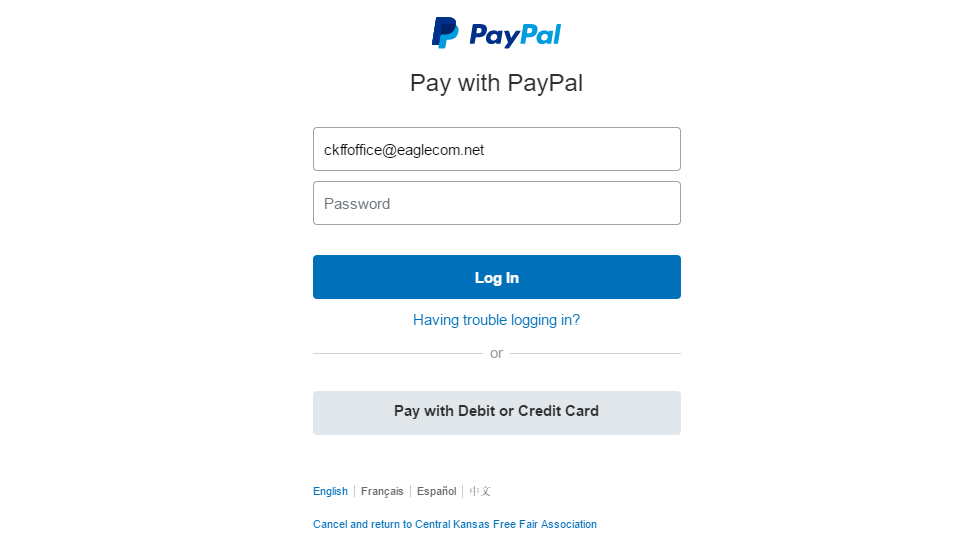 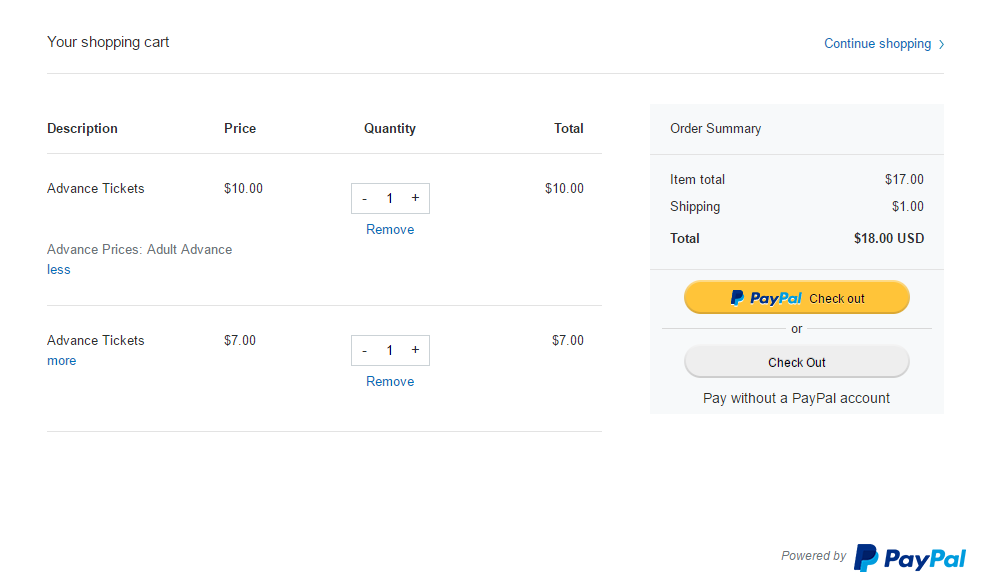 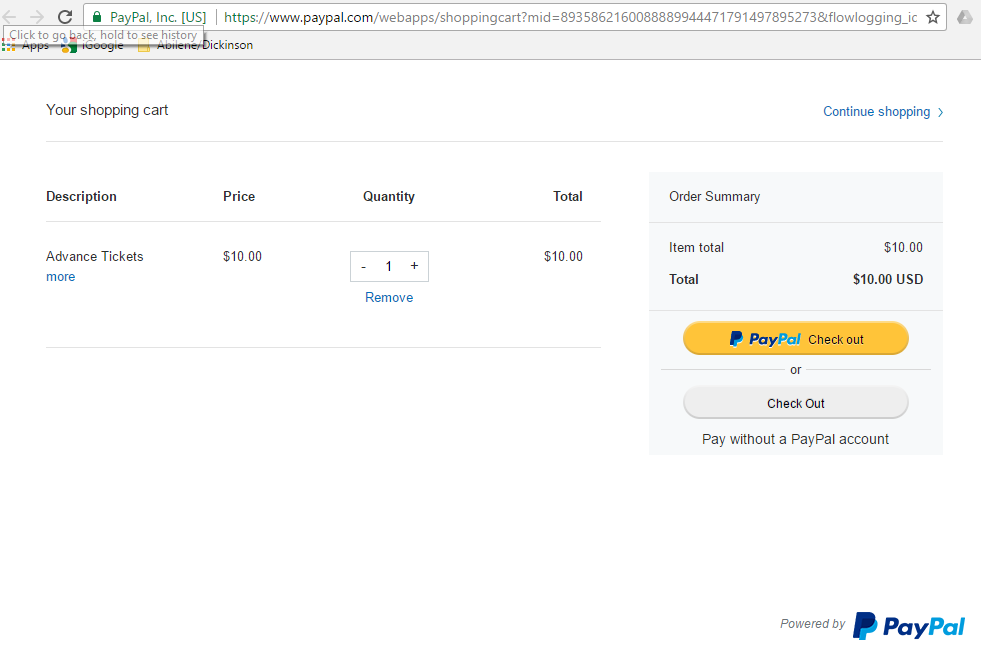 